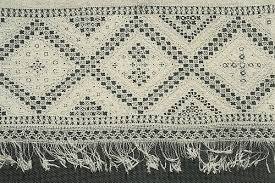 The Silversmith's Craft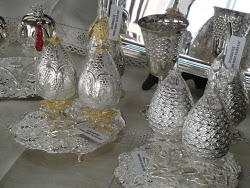 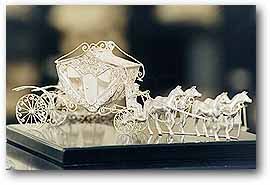 Architecture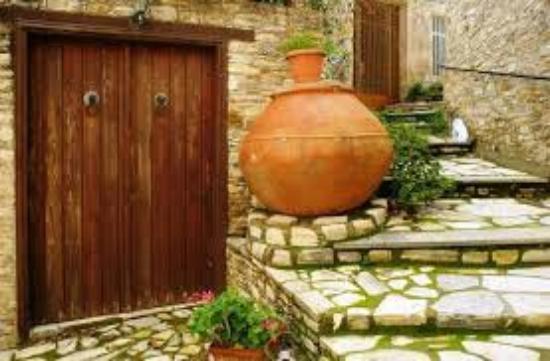 The Old Fountain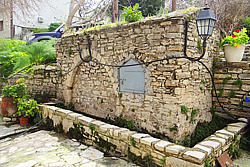 The Church of Timios Stavros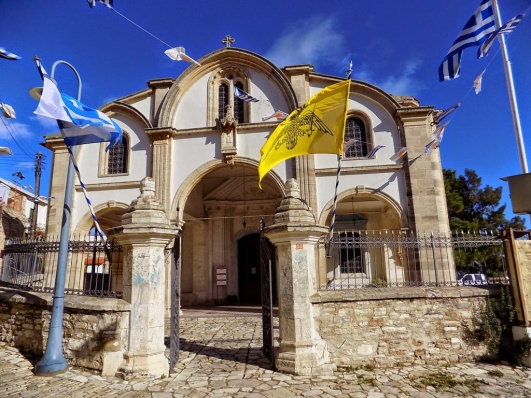 Lefkara  Village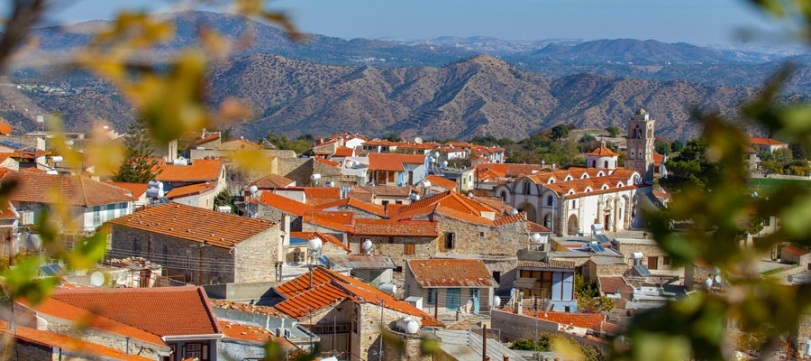 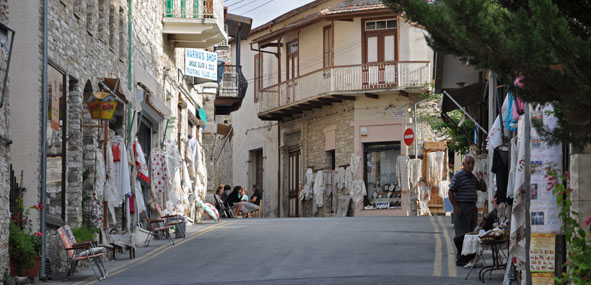 The Embroideries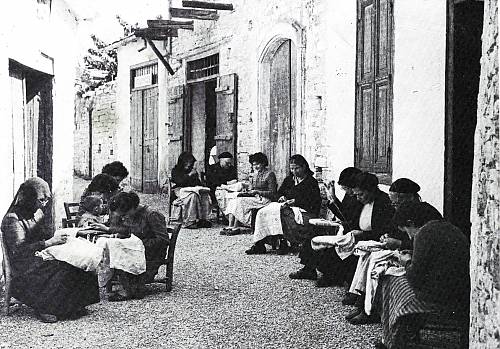 Lefkara is the homeland of the island’s traditional embroidery, the Cypriot famous lace which is called “lefkaritiko”. Its reputation skidded from the boundaries of Cyprus and became known in most countries of Europe and not only.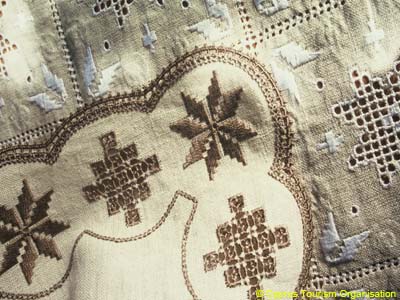 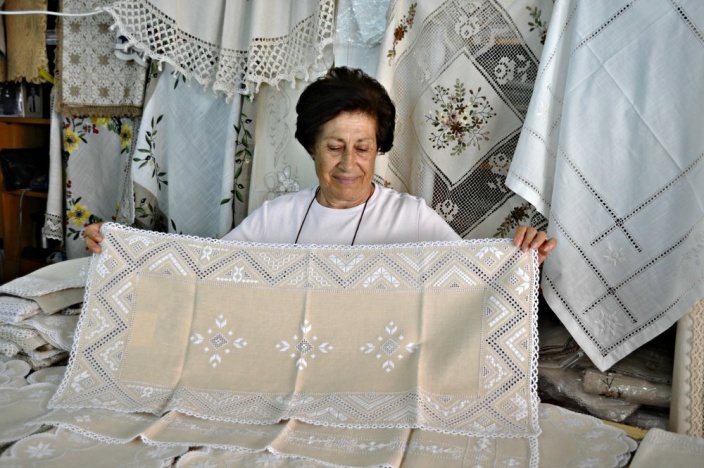 